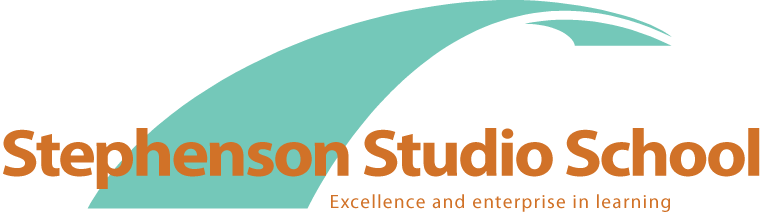 Thursday 29th October 2020November Mock GCSEsDear Parent/Carer,In week 5 of Half Term 2 (w/b Monday 23rd November) we will be conducting mock GCSEs with Year 11 students. Mock exams are an ideal opportunity for students to experience the preparation and organisation that will be required for the GCSE examination next year.The results of these examinations will also allow teachers to gain a real understanding of where students are performing currently in relation to their GCSE target grades. We appreciate you working with us in ensuring your son or daughter understands the importance of these exams and the high level of commitment required throughout this period. We have included a mock exam timetable for you to use with your son or daughter in preparing them for their examinations.We would encourage you to help your child draw up a revision timetable for their mocks, which will allow them to prepare for them in a steady and organised manner. If you would like more help in creating a revision timetable, please let us know.Yours sincerely Mr Collishaw scollishaw@stephensonstudioschool.co.ukDeputy HeadteacherGCSE Mocks Timetable – Year 11Monday 23rd November – Monday 30th NovemberMonday 23rdTuesday 24thWednesday 25thThursday 26thMonday 30thTutorMaths P11 Hour 30 mins(9:00-10:30)English Lang P11 Hour 45 mins(9:00-10:45)Maths P21 Hour 30 mins(9:00-10:30)Maths P31 Hour 30 mins(9:00-10:30)English Lit P21 Hours 45 mins(9:00-10:45)1Maths P11 Hour 30 mins(9:00-10:30)English Lang P11 Hour 45 mins(9:00-10:45)Maths P21 Hour 30 mins(9:00-10:30)Maths P31 Hour 30 mins(9:00-10:30)English Lit P21 Hours 45 mins(9:00-10:45)2Maths P11 Hour 30 mins(9:00-10:30)English Lang P11 Hour 45 mins(9:00-10:45)Maths P21 Hour 30 mins(9:00-10:30)Maths P31 Hour 30 mins(9:00-10:30)English Lit P21 Hours 45 mins(9:00-10:45)Break3English Lit P11 Hours 40 mins(11:00-12:45)4English Lit P11 Hours 40 mins(11:00-12:45)LunchEnglish Lit P11 Hours 40 mins(11:00-12:45)5Science P11 Hour 30 mins(1:00-2:30)Science P21 Hour 30 mins(1:00-2:30)English Lang P21 Hour 45 mins(1:00-2:45)6Science P11 Hour 30 mins(1:00-2:30)Science P21 Hour 30 mins(1:00-2:30)English Lang P21 Hour 45 mins(1:00-2:45)